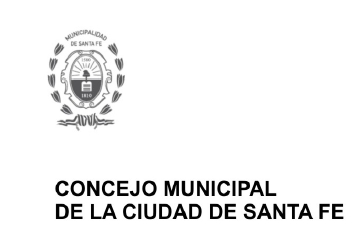 HONORABLE CONCEJO MUNICIPAL DE LA CIUDAD DE SANTA FESECRETARÍA DE FINANZASCONSURSO PÚBLICO Nº 01/23EXPEDIENTE Nº: CO-0778-01838842-1 –DECRETO 10676/23APERTURA: DIA 03/03/2023 a las 10:00 hs(o día hábil posterior, si este no lo fuera)En la Secretaria de Finanzas del Honorable Concejo Municipal(C.P. 3000 - Salta 2943 de la ciudad de Santa Fe)  (o lugar a designar)de forma presencial o digital (de acuerdo  a lo dispuesto por la Ord.  12.708)MOTIVO: “Adquisición puesta en funcionamiento de sistema informático integral”.COSTO DEL PLIEGO: SIN COSTOPRESUPUESTO OFICIAL: $ 3.500.000FORMA DE PAGO: FINANCIACION SEGÚN PROPUESTA DEL OFERENTE.CONSULTAS: finanzas@concejosantafe.gov.ar | tel.: +54 342 4571799